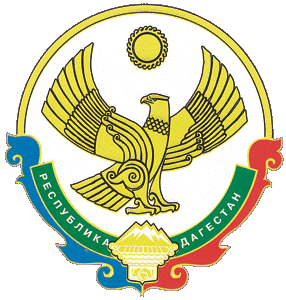 РЕСПУБЛИКА ДАГЕСТАНРУТУЛЬСКИЙ РАЙОНАДМИНИСТРАЦИЯ  МО СП «СЕЛЬСОВЕТ «АМСАРСКИЙ»Индекс: 368700  Республика Дагестан Рутульский район, село Амсар ул. Самурская 730 марта 2020 г.                                                                                             №08В целях реализации указа главы Р.Д. в сельском поселении «сельсовет Амсарский» создана рабочая группа из числа работников администрации, ФАП и УУП1.Курбанов С.Н –глава СП «сельсовет Амсарский»2. Ибрагимов У.Г-замглавы СП «сельсовет Амсарский»3.Демирова Э.Р.- заведующая ФАП с. Амсар4.Керимова М.М заведующая ФП с. Кала5.Муслимов Б.Ш –УУП ОМВД России по Рутульскому району. Рабочая группа провела следующую работу.Разнесения гражданам о соблюдении мер гигиены О желательности невыхода из жилых помещений без надобности Отложить мероприятий по поводу празднования свадеб, мавлиды и т.д.Всем имамам мечетей рекомендовано не проводить пятничные проповеди.Проводится ежедневный мониторинг о гражданах въезжающих на территорию СП «сельсовет Амсарский» из других регионов РФ.Глава администрации СП«сельсовет Амсарский»                                                               С.Н. Курбанов